T-NUTST-NUTSSuitable for power chuck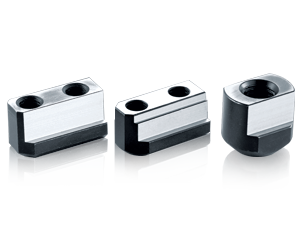 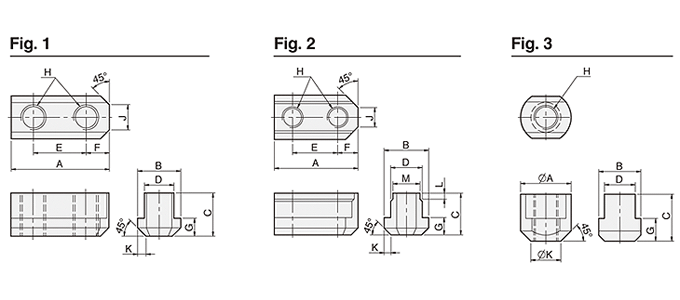 UNIT : mmDIM
ModelABCDEFGHJKLMFigMatching
ChuckN-2052614.515101465.5M852––1N-204, N-205N-2063617.518.512208.27.5M1082.5––1N-206, NB-306N-20846.520.520.5142510.58.5M12124––1N-208, NB-208N-2105120.521.51630118.5M12113––1N-210, NB-210N-21255.529.527.821301211.5M16134.5––1N-212, NB212N-2158033.545.524431716.5M201158222N-215, N-218V-20636.517.522.512207.57.5M1063––1V-206, NHT-208V-2084820.525.51425119.5M1284––1V-208V-2105522.525.51630119.5M1284––1V-210V-21255.526.533.5183011.513.5M14125––1V-212V-215423529.225.5––19M20–25––3V-215, V-218V-215 26 M20423541.226––19M20–25––3V-215P3.0V-2244637.54525––19M20–26.5––3N-220, N-224, V-221, V-224, V-232